«Артикуляционная гимнастика»«Индюк»Цель. Вырабатывать подъем языка вверх, подвижность его передней части. Описание. Приоткрыть рот, положить язык на верхнюю губу и производить движения широким передним краем языка по верхней губе вперед и назад, стараясь не отрывать язык от губы — как бы поглаживать ее. Сначала производить медленные движения, потом убыстрить темп и добавить голос, пока не послышится бл-бл (как индюк болобочет).Внимание! 	Следить, чтобы язык был широким и не сужался. Чтобы движения языком были вперед-назад, а не из стороны в сторону. Язык должен «облизывать» верхнюю губу, а не выбрасываться вперед. 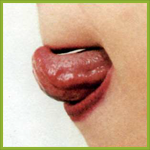 «Чьи зубы чище?» 	Цель. Вырабатывать подъем языка вверх и умение владеть языком. Описание. Широко открыть рот и кончиком языка «почистить» верхние зубы с внутренней стороны, делая движения языком из стороны в сторону. Внимание!Губы в улыбке, верхние и нижние зубы видны. Следить, чтобы кончик языка не высовывался, не загибался внутрь, а находился у корней верхних зубов. Нижняя челюсть неподвижна; работает только язык.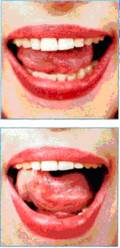  «Маляр»Цель. Отрабатывать движение языка вверх и его подвижность. Описание. Улыбнуться открыть рот и «погладить» кончиком языка нёбо, делая языком движения вперед-назад.Внимание!  	Губы и нижняя челюсть должны быть неподвижны. Следите, чтобы кончик языка доходил до внутренней поверхности верхних зубов, когда он продвигается вперед и не высовывался изо рта. «Кто дальше загонит мяч» Цель. Вырабатывать плавную, длительную, непрерывную воздушную струю, идущую посередине языка. Описание. Улыбнуться, положить широкий передний край языка на нижнюю губу и, как бы произнося длительно звук [ф], сдуть ватку на противоположный край стола. Внимание! Нижняя губа не должна натягиваться на нижние зубы. Нельзя надувать щёки. Следить, чтобы ребёнок произносил звук [ф], а не звук [x], т.е. чтобы воздушная струя была узкой, а не рассеянной.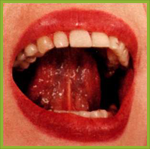  «Вкусное варенье» Цель. Вырабатывать движение широкой передней части языка вверх и положение языка, близкое к форме чашечки, которое он принимает при произнесении шипящих звуков. Описание. Слегка приоткрыть рот и широким передним краем языка облизать верхнюю губу, делая движение языком сверху вниз, но не из стороны в сторону. Внимание!Следить, чтобы работал только язык, а нижняя челюсть не помогала, не «подсаживала» язык наверх — она должна быть неподвижной (можно придерживать её пальцем). Язык должен быть широким, боковые края его касаются углов рта. Если упражнение не получается, нужно вернуться к упражнению «Наказать непослушный язык». Как только язык станет распластанным, нужно поднять его наверх и завернуть на верхнюю губу.Если у ребенка не получается тянуть кончик язычка вверх, можно предложить ребенку удержать языком ватную палочку, приложенную к верхней губе. Предупреждение: нижняя губа должна быть оттянута вниз, чтобы она не «помогала» язычку удерживать палочку (или просто двумя пальчиками удерживайте подборок ребенка, чтобы он был неподвижен — работать должен только язык).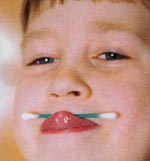  «Лошадка»Цель: укреплять мышцы языка, вырабатывать подъем языка.описание. Рот открыт. Губы в улыбке. Широкий лопатообразный язык прижать к нёбу (язык присасывается) и со щелчком оторвать. Следить, чтобы губы были в улыбке, нижняя челюсть не «подсаживала» язык вверх. Артикуляционная гимнастика. Звук Р. “Окошко” - Открыть рот – “жарко”, закрыть рот – “холодно”.  “Качели” - Открыть рот, кончиком языка поочередно касаться верхней и нижней губ – движения вверх-вниз.  “Лошадка” - Открыть рот, производить цоканье (щелканье) языком, касаясь неба.  “Грибок” - Широкий, плоский язык присосать к твердому небу, боковые края языка прижать к коренным зубам.  “Непослушный язычок” - Улыбнуться, слегка покусывать кончик широкого язычка.  “Иголочка” - Открыть рот, кончик узкого языка поднять вверх к альвеолам верхних зубов (бугорку за верхними зубами).  “Красим верхний заборчик” - Улыбнуться, приоткрыть рот, кончиком языка с внутренней стороны “красим” верхние зубы “кисточкой” - кончиком язычка. Движения вверх-вниз и влево-вправо.  “Красим потолок” - Открыть рот, кончиком языка проводить по твердому небу в направлении сзади-вперед.  “Молоточек” - Открыть рот, кончиком языка касаться альвеол верхних зубов.  “Пулемет” - Открыть рот, быстрыми движениями языка ударять твердым кончиком языка по альвеолам верхних зубов, произнося: “Д-д-д-д”.  “Моторчик” - Выполняя упражнение “Пулемет”, проводить прямым указательным пальцем под языком справа – налево (взбалтывать язычок).  “Колокольчик” - Тыльную сторону кисти руки приложить к горлу. Поочередно произнести звонкий и глухой звуки. При произнесении звонкого звука чувствуется вибрация голосовых складок, при произнесении глухого звука – вибрации нет.  	Артикуляционная гимнастика выполняется 1-2 раза в день, перед зеркалом не менее пяти минут. 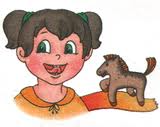 Учитель-логопед Радикальцева Т.М.